Очікувані фенотипи резистентності
Версія 1.1 Березень 2022Цей документ базується на попередньому документі «Природна резистентність та незвичайні фенотипи» версії 3.3, жовтень 2021 року. Після того, як EUCAST вирішила відмовитися від терміну «природна резистентність» через труднощі, виявлені під час обговорення терміну «природна». Документ розділили на «Очікувані фенотипи резистентності» та «Очікувані фенотипи чутливості», організовані за видами, і разом із «Експертними правилами» вони доступні на https://www.eucast.org/expert_rules_and_intrinsic_resistance/.Визначення “Очікувані фенотипи”Очікувані фенотипиМетою таблиць Очікуваних фенотипів є слугувати інструментом для підтвердження ідентифікації видів, допомагати у валідації результатів визначення чутливості та запобігати непотрібним дослідження на чутливість. Наявність несподіваного фенотипу вказує на те, що лабораторія повинна перевірити ідентифікацію виду, результати визначення чутливості або обидва.Мікроорганізм зазначено як «очікуваний фенотип» для агента (або групи агентів), оскільки переважна більшість ізолятів є стійкими (очікуваний фенотип резистентності) або, в іншому випадку, чутливий (очікуваний фенотип чутливості).Очікуваний фенотип резистентності (раніше визначена як "природна резистентність”). Коли ізоляти виду (або групи видів) є загалом та повсюдно стійкі (>90% усіх ізолятів незалежно від походження демонструють характерний механізм стійкості або значення MIК вище межі ФK/ФD, наведеної в таблицях EUCAST), на результат «чутливий» слід дивитися з підозрою (таблиці нижче). Зазвичай слід уникати дослідження, і очікується, що лабораторії або взагалі не повідомлятимуть результат, або, якщо результат бажаний, повідомлять ізолят як стійкий без дослідження. Колег по клінічній роботі слід попередити про те, щоб не використовувати засіб для розглянутого виду. У таблицях, де є «С», будь-який інший результат є неочікуваним.Очікуваний фенотип чутливості. Коли ізоляти виду (або групи видів) є загалом та повсюдно очікувано чутливими (>99% усіх ізолятів, чутливі до агента, незалежно від походження, оскільки механізми резистентності, що мають клінічне значення, не повідомляються та/або тому що значення MIК постійно нижче контрольної точки ФK/ФD, зазначеної в таблицях EUCAST), до результату «стійкий» слід ставитися з підозрою. Якщо дослідження проводиться, несподівані результати тесту вказують на проблему з ідентифікацією виду та/або визначенням чутливості, і результати повинні бути підтверджені альтернативними методами. Коли вважається, що резистентний результат відображає набутий механізм резистентності, це має бути підтверджено еталонною методологією і, бажано, також шляхом секвенування геному.Таблиця 1  Очікувані фенотипи резистентності (чутливість не очікувана) у Enterobacterales та Aeromonas spp. Enterobacterales and Aeromonas spp. є також очікувано резистентні до бензилпеніциліну, глікопептидів, ліпоглікопептидів, фузидієвої кислоти, макролідів (за деякими виключеннями1), лінкозамідів, стрептограмінів, рифампіцину та оксазолідінонівАзитроміцин ефективний in vivo при лікуванні тифоідної/паратифоідної лихоманок та  еритроміцин може бути використаний для лікування діареї мандрівників.Клінічні граничні значення для цефокситину не визначені. Види Enterobacterales  очікувано резистентні до цих антибіотиків за рахунок продукції хромосомно індукованої  AmpC ß-лактамази, яка відповідає за більш високі значення MIК цефокситину, порівняно з тими з видів Enterobacterales, у яких не достатнє вироблення цієї бета-лактамази.Також включає Citrobacter sedlakii, Citrobacter farmeri та Citrobacter rodentium.Також включає Citrobacter braakii, Citrobacter murliniae, Citrobacter werkmanii та Citrobacter youngae.Serratia marcescens природно резистентна до тетрацикліну та доксицикліну, але не до міноцикліну чи тайгециклінуТаблиця 2  Очікуваний фенотип резистентності (чутливість не очікується) у неферментуючих грам-негативних бактерій. Неферментуючі грам-негативні бактерії є також, як правило, внутрішньо стійкі до бензилпеніциліну, цефалоспоринів першого та другого покоління, глікопептидів, ліпоглікопептидів, фузидієвої кислоти, макролідів, лінкозамідів, стрептограмінів, рифампіцину та оксазолідінонів Acinetobacter baumannii може виявитися чутливим до ампіциліну-сульбактаму через активність сульбактаму до цього виду.Acinetobacter природно резистентний до тетрацикліну та доксицикліну, але не до міноцикліну чи тайгецикліну. Клінічні результати були різними.Burkholderia cepacia включає різні види. Деякі штами можуть здатися чутливими до деяких бета-лактамів in vitro, але вони мають клінічну стійкість.Burkholderia cepacia and Stenotrophomonas maltophilia очікувано стійкі до всіх аміноглікозидів. Резистентність пояснюється поганою проникністю та передбачуваним ефлюксом. Крім того, більшість Stenotrophomonas maltophilia продукують фермент AAC(6')Iz.Pseudomonas aeruginosa є стійкою до канаміцину та неоміцину через низьку активність APH (3 ') -IIb.Stenotrophomonas maltophilia як правило, чутлива до триметоприму-сульфаметоксазолу, але резистентна до самого триметоприму.Stenotrophomonas maltophilia завжди стійка до тетрацикліну, але не до доксицикліну, міноцикліну та тигецикліну. Клінічні результати були різними.Таблиця 3  Очікуваний фенотип резистентності (чутливість не очікується) у грам-негативних бактерій інших ніж Enterobacterales та неферментуючі грам-негативні бактерії. Грам-негативні бактерії інші ніж Enterobacterales та перераховані неферментуючі грамнегативні бактерії також очікувано резистентні до глікопептидів, ліпоглікопептидів, лінкозамідів та оксазолідінонів.Таблиця 4   Очікуваний фенотип резистентності (чутливість не очікується) у грам-позитивних бактерій. Грам-позитивні бактерії очікувано стійкі до  азтреонаму, темоциліну, поліміксинц В/колістину та налідиксової кислоти.  Низький рівень стійкості (LLR) до аміноглікозидів. Комбінація аміноглікозидів з інгібіторами клітинної стінки (пеніциліни та глікопептиди) є синергідною та бактерицидною проти ізолятів, чутливих до інгібіторів клітинної стінки і не проявляють стійкості до аміноглікозидів високого рівняУ доповнення до LLR до аміноглікозидів, Enterococcus faecium продукують хромосомний AAC(6')-I фермент, який відповідає за втрату синергізму між аміноглікозидами (крім гентаміцину, амікацину та стрептоміцину) та пеніцилінами чи глікопептидамиТаблиця 5   Очікуваний фенотип резистентності (чутливість не очікується) у анаеробів. Анаероби зазвичай стійкі до азтреонаму, аміноглікозидів, поліміксинц В/колістину та налідиксової кислоти.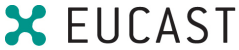 ЄВРОПЕЙСЬКИЙ КОМІТЕТ ІЗ ВИЗНАЧЕННЯ ЧУТЛИВОСТІ ДО АНТИБІОТИКІВ    Європейське товариство з клінічної мікробіології та інфекційних хвороб    Європейське товариство з клінічної мікробіології та інфекційних хворобПравилоМікроорганізмАмпіцилін/АмоксицилінАмоксицилін-клавуланова кислотаАмпіцилін-сульбактамТікарцилінЦефазолін, ЦефалотинЦефалексин, ЦефадроксилЦефокситин2ЦефуроксимТетрацикліниТайггециклінПоліміксин В,КолістинФосфоміцинНітрофурантоін1.1Citrobacter koseri, Citrobacter amalonaticus3СС1.2Citrobacter freundii4ССССС1.3Enterobacter cloacae комплексССССС1.4Escherichia hermanniiСС1.5Hafnia alveiССС1.6Klebsiella aerogenesССССС1.7Klebsiella pneumoniae комплексСС1.8Klebsiella oxytocaСС1.9Leclercia adecarboxylataС1.10Morganella morganiiССССССС1.11Plesiomonas shigelloidesССС1.12Proteus mirabilisСССС1.13Proteus penneriССССССС1.14Proteus vulgarisССССССС1.15Providencia rettgeriСССССССПравилоМікроорганізмАмпіцилін/АмоксицилінАмоксицилін-клавуланова кислотаАмоксицилін-клавуланова кислотаАмпіцилін-сульбактамТікарцилінЦефазолін, ЦефалотинЦефалексин, ЦефадроксилЦефокситинЦефуроксимТетрацикліниТайггециклінПоліміксин В,КолістинФосфоміцинНітрофурантоін1.16Providencia stuartiiСССССССС1.17Raoultella spp.ССС1.18Serratia marcescensСССССССС 5СС1.19Yersinia enterocoliticaССССССС1.20Yersinia pseudotuberculosisС1.21Aeromonas hydrophilaССС1.22Aeromonas veroniiСССС1.23Aeromonas dhakensisСССС1.24Aeromonas caviaeССС1.25Aeromonas jandaeiССССПравилоМікроорганізмАмпіцилін/АмоксицилінАмоксицилін-клавуланова кислотаАмпіцилін-сульбактамТікарцилінТікарцилін-клавуланова кислотаПіперацилінПіперацилін-тазобактамЦефотаксим/ЦефтриаксонЦефтазидимЦефепімАзтреонамЕртапенемІміпенемМеропенемЦипрофлоксацинХлорамфеніколАміноглікозидиТриметопримФосфоміцинТетрацикліниТайгециклінПоліміксин В/Колістин2.1Acinetobacter baumannii, Acinetobacter pittii, Acinetobacter nosocomialisССПримітка1СССССС 2Примітка22.2Achromobacter xylosoxidansСССС2.3Burkholderia cepacia комплекс3ССССССССССССС 4ССС2.4Elizabethkingia meningosepticaССССССССССССС2.5Elizabethkingia anophelisСССССССССССС2.6Ochrobactrum anthropiСССССССССССС2.7Pseudomonas aeruginosaССССССПримітка5ССС2.8Stenotrophomonas maltophiliaСССССССССССС 4С 6СС 72.9Chryseobacterium spp.СССССССССССССПравилоМікроорганізмФузидієва кислотаСтрептограміниТриметопримНалідиксова кислота3.1Haemophilus influenzaeСС3.2Moraxella catarrhalisС3.3Neisseria spp.С3.4Campylobacter fetusСССС3.5Campylobacter jejuni, Campylobacter coliСССПравилоМікроорганізмФузидієва кислотаЦефтазидимЦефалоспорини(за виключенням цефтазидиму)АміноглікозидиМакролідиКліндаміцинХінупристин-дальфопристинВанкоміцинТейкопланінФомфоміцинНовобіоцинСульфонаміди4.1Staphylococcus saprophyticusСССС4.2Staphylococcus cohniiСС4.3Staphylococcus xylosusСС4.4Staphylococcus capitisСС4.5Інші коагулазо-негативні стафілококи та  S. aureusС4.6Streptococcus spp.ССС 14.7Enterococcus faecalisСССС 1СССС4.8Enterococcus gallinarum, Enterococcus casseliflavusСССС 1ССССС4.9Enterococcus faeciumСССС 1,2СС4.10Corynebacterium spp.С4.11Listeria monocytogenesСС4.12Leuconostoc spp., Pediococcus spp.СС4.13Lactobacillus spp. (L. casei, L. casei var. rhamnosus)ССПравилоМікроорганізмВанкоміцин5.1Clostridium ramosum, Clostridium innocuumС